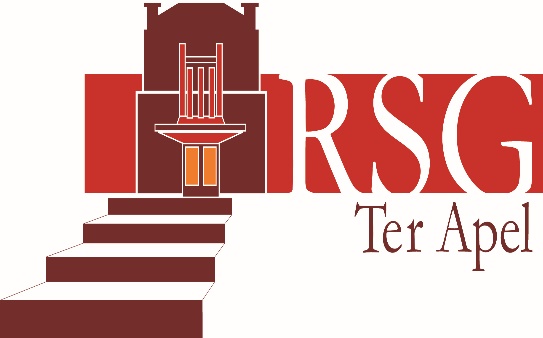 Aanmeldingsformulier klas 2 en hogerSchooljaar 2018-2019_________________________________________________________________In te vullen door ouder(s)/verzorger(s):Aanmelding voor:(vink aan):O VWO			O HAVO		O MAVO (TL)		Leerjaar:  O 2		O 3		O 4		O 5 		O 6O VMBO KADERBEROEPSGERICHTO VMBO BASISBEROEPSGERICHTLeerjaar: O 2		O 3 PIE			O 4 PIE			O 3 MT			O 4 MT			O 3 BWI		O 4 BWI			O 3 VERZORGING	O 4 VERZORGINGEventuele aanvullingen/opmerkingen:____________________________________________________________________________________Voor klas 3 MAVO, 4 en 5 HAVO en 4, 5 en 6 VWO:(in te vullen in overleg met de schooldecaan):Vakkenpakket:  Ne / En / ___ / ___ / ___ / ___/ ___ / ___Z.O.Z.Gegevens leerling:Achternaam:____________________________________________________________________________________Voorvoegsel(s):__________________________________________________________________________________Officiële achternaam (indien afwijkend):______________________________________________________________Voornamen (voluit):______________________________________________________________________________Roepnaam:__________________________________________________________________   Geslacht: man/vrouwGeboortedatum:______________________ Geboorteplaats:_____________________________________________Burgerservicenummer (verplicht):__________________________ Nationaliteit:______________________________Gegevens land van herkomst leerling (alleen invullen als leerling niet in Nederland is geboren). _______________________________________________________________________________________Voeg een document toe met de datum van binnenkomst in Nederland (uittreksel van het bevolkingsregister met datum in Nederland)In Nederland sinds:____________________________________________________________________________________________________________________________________________________Woongegevens leerling:Postcode:____________________  Huisnummer:______________________ evt. Toevoeging:___________________Straat:___________________________________________ Woonplaats:____________________________________Land:______________________________________________ Vaste telefoon:_______________________________________________________________________________________________________________________Aanvullende gegevens ouders/verzorgers:		ouder/verzorger 1						ouder/verzorger 2Naam en voorletters:_____________________________________________		___________________________________________	vader/moeder/verzorger (omcirkel)					vader/moeder/verzorger (omcirkel)Mobiel telefoonnummer:________________________		___________________________________________E-mailadres:___________________________________		___________________________________________(adresgegevens alleen invullen indien adres afwijkend is van leerling):Straat+huisnummer:_____________________________	___________________________________________Postcode en woonplaats:					Postcode en woonplaats:______________________________________________	___________________________________________Naam van de financieel verantwoordelijke rekeninghouder: ______________________________________________IBAN rekeningnummer:____________________________________________________________________________E-mailadres financieel verantwoordelijke: ________________________________________________________Z.O.Z.Bijzonderheden betreffende gezinssituatie:(ouders/verzorgers hebben informatieplicht naar school, denk hierbij een gescheiden ouders, vader/moeder overleden)_____________________________________________________________________________________________________________________________________________________________________________________________________________________________________________________________________Indien ouders zijn gescheiden gaat de informatieverschaffing vanuit school in principe naar beide ouders.Ruimte voor eventuele opmerkingen:Nadere informatie die van belang is voor het functioneren van de leerling, denk hierbij aan allergieën, medicijngebruik etc. (indien gewenst toe te lichten in een persoonlijk gesprek)____________________________________________________________________________________________________________________________________________________________________________________________________________________________________________________________________________________________________________________________________________________________________________________________Huisarts: __________________________________________________________________________________________________________________________________________________________Gegevens school van herkomst:Naam school:__________________________________________ te: _______________________________________Huidige klas __________ 	Afdeling ________________	Brinnummer:________________________________Schoolloopbaan:Klas overgeslagen?  	Ja / Nee.  Zo ja, welke klas/groep? ________________________Klas gedoubleerd?	Ja / Nee.  Zo ja, welke klas/groep? ________________________Eventueel vakkenpakket: Ne / En / ___ / ___/ ___ / ___ / ___ / ___ / ___Advies basisschool: _________________________________		CITO-score: ___________________________Is er sprake van gediagnosticeerde problematiek?(Ouders hebben informatieplicht naar de school, denk aan dyslexie, dyscalculie, ASS, AD(H)D, overige.)Vink aan:O NeeO Ja (verklaring bijvoegen)O dyslexie	O dyscalculie	O AD(H)D      O ASS	  O LWOO 	O overige:________________________________________________________________________________________________________________Z.O.Z.Schoolregels:Door aanmelding en ondertekening van dit aanmeldingsformulier stemt u in met de schoolregels, protocollen en werkwijze etc. zoals die door de schoolleiding in overleg met de ouder- en leerlingengeleding van de medezeggenschapsraad zijn opgesteld en te vinden zijn in de schoolgids.Instemming van de ouder(s)/verzorger(s) m.b.t. de aanmelding en informatieverstrekking:(graag aanvinken)O Ouders/verzorgers verklaren hiermee dat zij inzage hebben gehad in de gegevens uit het leerlingdossier en op de hoogte zijn van de overdracht van verschillende bijlagen. Deze gegevens worden opgenomen in de basisadministratie. Hierop is de wet op de privacy van toepassing.Instemming van de ouder(s)/verzorger(s) m.b.t. het gebruik van beeldmateriaal van hun zoon of dochter:(graag aanvinken)	O Ouders/verzorgers verlenen toestemming aan de school om foto- en/of filmmateriaal van hun zoon of dochter te mogen gebruiken. Hierop is de wet op de privacy van toepassing. In verband met de wettelijke uitwisseling van gegevens is het essentieel dat de naam van de leerling op de juiste manier wordt ingevoerd. We verzoeken u dan ook een kopie van een ID-bewijs/geboorteakte e.d. bij te voegen.______________________________________________________________________________________Handtekening van ouder/verzorger 1:			Hantekening van ouder/verzorger 2:______________________________			__________________________________Datum: _______________________			Datum: ___________________________Plaats: ________________________			Plaats: ____________________________